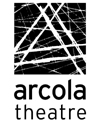 Application Form Position applied for: 	 Bar StaffDeadline for application: 	Late applications will not be considered.Please return this application to:Lucy Wood / General ManagerEmail: jobs@arcolatheatre.com	       ---------------------------------------------------------------------------------------------------------------------------------------------------PLEASE SUBMIT AN ELECTRONIC VERSION TO THE EMAIL ABOVE Please complete each section and answer all questions as fully as possible.                                                          When a YES/NO answer is required please enter a tick in the box.Arcola Theatre is a National Portfolio Organisation of Arts Council England  and is a limited company registered in England and WalesNo. 04078239 and a registered charity no 1108613  PERSONAL DETAILSEDUCATION/QUALIFICATIONS/TRAININGEMPLOYMENT HISTORYEXPERIENCE, SKILLS, KNOWLEDGERIGHT TO WORKWith reference to the New Workers Registration Scheme, are you aware of any reason why you would not be able to work in the United Kingdom? 				Do you require a work permit or permission to work in the United Kingdom? If yes, do you have original valid documents?		                      	Are you subject to any conditions relating to your employment in the United Kingdom? If applicable, please confirm expiry dates of documentsPlease list any convictions relevant to this post which are not ‘spent’ under the Rehabilitation of Offenders ActREFEREES The information given will be processed for employment selection and statistical purposes and will be retained for successful candidates.I confirm that the information I have given in this application for employment, including any supporting documents, is accurate and complete and that it may form the basis of a contract of employment with The Arcola Theatre. I understand that failure to disclose any relevant information or the provision of false information will nullify any subsequent contract of employment.DECLARATION:ELECTRONIC SUBMISION IS A DECLARATION THAT ALL THE INFORMATION CONTAINED IN THIS APPLICATION IS ACCURATE AND CORRECT.  NAME: DATE: SurnameOther namesTitle (optional)AddressContact details: Mobile:Email: Contact details: Mobile:Email: Starting with the most recent, please give details of your higher/further and secondary education. Please add rows if necessaryStarting with the most recent, please give details of your higher/further and secondary education. Please add rows if necessaryStarting with the most recent, please give details of your higher/further and secondary education. Please add rows if necessaryStarting with the most recent, please give details of your higher/further and secondary education. Please add rows if necessaryName of School/CollegeDates   From              To Dates   From              To Qualifications gained TRAINING Starting with the most recent, please give details of any relevant training or professional development that you have gainedTRAINING Starting with the most recent, please give details of any relevant training or professional development that you have gainedTRAINING Starting with the most recent, please give details of any relevant training or professional development that you have gainedTRAINING Starting with the most recent, please give details of any relevant training or professional development that you have gainedTrainingDates   From                 ToDates   From                 ToQualifications gained, if anyPlease give details of your employment history, starting with your most recent position, including relevant voluntary work and work experience. Please insert rows if necessary.Please give details of your employment history, starting with your most recent position, including relevant voluntary work and work experience. Please insert rows if necessary.Please give details of your employment history, starting with your most recent position, including relevant voluntary work and work experience. Please insert rows if necessary.Please give details of your employment history, starting with your most recent position, including relevant voluntary work and work experience. Please insert rows if necessary.Please give details of your employment history, starting with your most recent position, including relevant voluntary work and work experience. Please insert rows if necessary.EmployerFromToPosition and Key ResponsibilitiesReason for leaving Have you worked for Arcola Theatre before?                                                                                  If yes, please state dates in which you worked and what your role was:If you have answered yes to this question, the department may be consulted about your employment record.Have you worked for Arcola Theatre before?                                                                                  If yes, please state dates in which you worked and what your role was:If you have answered yes to this question, the department may be consulted about your employment record.Have you worked for Arcola Theatre before?                                                                                  If yes, please state dates in which you worked and what your role was:If you have answered yes to this question, the department may be consulted about your employment record.Have you worked for Arcola Theatre before?                                                                                  If yes, please state dates in which you worked and what your role was:If you have answered yes to this question, the department may be consulted about your employment record.Have you worked for Arcola Theatre before?                                                                                  If yes, please state dates in which you worked and what your role was:If you have answered yes to this question, the department may be consulted about your employment record.Please give details of your relevant experience, knowledge and skills in the following areasDo not substitute a CV.A) SPECIFIC BAR STAFF EXPERIENCEB) ABILITY TO RETAIN INFORMATION AND CONFIDENCE WHEN SPEAKING WITH THE PUBLICC) ABILITY TO REMAIN CALM UNDER PRESSUREE) ABILITY TO THINK ON YOUR FEET F) ANY OTHER INFORMATIONPlease give details of two referees, one of whom must be your present or most recent employer or course tutor if you are currently a student. Both should know your work (paid or unpaid). Both should normally be work related references and include your present employment.Referees should not include relatives or purely personal friends.Please give details of two referees, one of whom must be your present or most recent employer or course tutor if you are currently a student. Both should know your work (paid or unpaid). Both should normally be work related references and include your present employment.Referees should not include relatives or purely personal friends.NameNamePositionPositionAddressAddressTelephone NumberTelephone NumberEmail AddressEmail AddressIn what context does this referee know you?In what context does this referee know you?Do we have permission to contact this referee before any offer is made?Do we have permission to contact this referee before any offer is made?